О внесении изменений в План мероприятий («дорожную карту») по повышению доходного потенциала Североуральского городского округа на 2019 – 2021 годыВ соответствии с распоряжением Правительства Свердловской области от 14.05.2020 № 189-РП «О внесении изменений в распоряжение правительства Свердловской области от 26.04.2019 № 178-РП «Об утверждении Плана мероприятий («дорожной карты») по повышению доходного потенциала Свердловской области на 2019 - 2021 годы», Администрация Североуральского городского округа ПОСТАНОВЛЯЕТ:	1. Внести в План мероприятий («дорожную карту») по повышению доходного потенциала Североуральского городского округа на 2019 – 2021 годы, утвержденный постановлением Администрации Североуральского городского округа от 03.06.2019 № 570 «Об утверждении Плана мероприятий («дорожной карты») по повышению доходного потенциала Североуральского городского округа на 2019 – 2021 годы» (далее – План) следующие измерения:1) строку 5 Плана изложить в следующей редакции:2) строку 16 Плана изложить в следующей редакции:3) строку 17 Плана изложить в следующей редакции:4) строку 21 Плана изложить в следующей редакции:5) дополнить План строкой 20-1 следующего содержания:6) дополнить План строкой 23-1 следующего содержания:7) приложение № 3 к Плану изложить в новой редакции (приложение № 1);8) приложение № 4 к Плану изложить в новой редакции (приложение № 2);9) дополнить План приложением № 12 (приложение № 3);10) дополнить План приложением № 13 (приложение № 4);11) дополнить План приложением № 14 (приложение № 5).2. Контроль за исполнением настоящего постановления возложить на исполняющего обязанности Первого заместителя Главы Администрации Североуральского городского округа В.В. Паслера.3. Опубликовать настоящее постановление на официальном сайте Администрации Североуральского городского округа.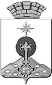 АДМИНИСТРАЦИЯ СЕВЕРОУРАЛЬСКОГО ГОРОДСКОГО ОКРУГА ПОСТАНОВЛЕНИЕАДМИНИСТРАЦИЯ СЕВЕРОУРАЛЬСКОГО ГОРОДСКОГО ОКРУГА ПОСТАНОВЛЕНИЕ22.06.2020                                                                                                         № 519                                                                                                        № 519г. Североуральскг. Североуральск5.Проведение мероприятий по вовлечению в налогооблагаемый оборот доходов от сдачи физическими лицами в аренду недвижимого имущества, в том числе:1) создание соответствующей  рабочей группы;2) проведение работы с организациями, осуществляющими управление многоквартирными домами (управляющими компаниями и товариществами собственников жилья), о необходимости направления перечня адресов помещений, в отношении которых у них имеются сведения о сдаче в аренду данного имущества;3) организация горячей линии (телефона доверия) для сообщения о фактах сдачи физическими лицами жилых помещений в аренду и направление данной информации в территориальный орган Рабочая группа по вовлечению в налогооблагаемый оборот доходов от сдачи в аренду недвижимого имущества межведомственной комиссии по вопросам укрепления финансовой самостоятельности местного бюджета Североуральского городского округа, отдел по городскому и жилищно-коммунальному хозяйству Администрации Североуральского городского округаежеквартально, нарастающим итогом в течение соответствующего календарного года, до 12 числа месяца, следующего за отчетным кварталомобеспечение дополнительных поступлений по налогу на доходы физических лиц за счет вовлечения доходов от сдачи в аренду или наём в налогооблагаемый оборот16.Осуществление оценки результатов перехода на уплату налога на имущество физических лиц исходя из кадастровой стоимости.Информацию представлять в Финансовое управление Администрации Североуральского городского округа по форме согласно приложению № 12 к настоящему плануОтдел экономики и потребительского рынка Администрации Североуральского городского округа, Финансовое управление Администрации Североуральского городского округаЕжегодно, в III кварталеобеспечение поступлений в бюджет Североуральского городского округа налога на имущество физических лиц17.Проведение анализа эффективности применения налоговых преференций, предоставленных муниципальными правовыми актами Информацию представлять в Финансовое управление Администрации Североуральского городского округа по форме согласно приложению № 8 к настоящему плануФинансовое управление  Администрации Североуральского городского округаежегодно,III-IV кварталыподготовка предложений по совершенствованию налоговой политики в Североуральском городском округе21.Взаимодействие с налогоплательщиками и территориальными налоговыми органами по вопросу привлечения к постановке на налоговый учет в качестве обособленных подразделений организаций, зарегистрированных в качестве налогоплательщиков за пределами Свердловской области (далее- иногородние (иностранные) организации), в том числе участвующихв реализации инвестиционных проектов на территории Североуральского городского округа, в соответствии с методическими рекомендациями по организации взаимодействия органов местного самоуправления и территориальных налоговых органов по постановке на налоговый учет обособленных подразделений организаций по месту осуществления ими деятельности.Информацию представлять в Финансовое управление Администрации Североуральского городского округа по форме согласно приложению № 10 к настоящему плануУправление по размещению муниципальных заказов Администрации Североуральского городского округа, Финансовое управление  Администрации Североуральского городского округаежеквартально, нарастающим итогом в течение соответствующего календарного года, до 12 числа месяца, следующего за отчетным кварталомувеличение объема обязательных платежей в областной бюджет и бюджет Североуральского городского округа20-1.Организация и проведение мероприятий по выявлению фактов использования земельных участков без правовых оснований и проведение претензионно-исковой  работы по взысканию неосновательного обогащения с фактических землепользователей в соответствии с методическими рекомендациями органам местного самоуправления по взысканию неосновательного обогащения с лиц, использующих земельные участки без правовых оснований. Информацию представлять в Финансовое управление Администрации Североуральского городского округа по форме согласно приложению № 13 к настоящему плануОтдел градостроительства, архитектуры и землепользования Администрации Североуральского городского округаежеквартально, нарастающим итогом в течение соответствующего календарного года, до 12 числа месяца, следующего за отчетным кварталомувеличение неналоговых доходов местных бюджетов, стимулирование фактических землепользователей к оформлению правоустанавливающих документов на земельные участки23-1Предоставление сведений о перечислениях за размещение нестационарных торговых объектов на землях, находящихся в муниципальной собственности и землях, государственная собственность на которые не разграничена. Администрации Североуральского городского округа по форме согласно приложению № 14 к настоящему плануОтдел градостроительства, архитектуры и землепользования Администрации Североуральского городского округаежеквартальнообеспечение поступлений неналоговых доходов в бюджет Североуральского городского округаГлава Североуральского городского округаВ.П. Матюшенко